ОФИЦИАЛЬНАЯ СТАТИСТИЧЕСКАЯ МЕТОДОЛОГИЯстоимостной оценки запасов потребительских товаров долговременного пользования в домашних хозяйствах населения для отражения в справочной статье баланса активов и пассивов Системы национальных счетов1. Общие положения Настоящие методические указания предназначены для стоимостной оценки запасов потребительских товаров долговременного пользования в домашних хозяйствах населения для отражения в справочной статье баланса активов и пассивов в соответствии с принципами Системы национальных счетов 2008 года (далее СНС 2008).Потребительские товары долговременного пользования – товары, используемые домашними хозяйствами для конечного потребления многократно или непрерывно, в течение срока, составляющего (в нормальных условиях эксплуатации) год и более (такие как автомобили и электротовары). Товары единовременного или краткосрочного использования (продукты питания, электроэнергия, газ, моющие средства, медикаменты), а также  не накапливаемые услуги к потребительским товарам долговременного пользования не относятся.Согласно СНС 2008 года, потребительские товары долговременного пользования не отражаются в счетах как используемые в процессе производства домашних услуг (услуги, которые они предоставляют, не входят в границы сферы производства), и поэтому они не рассматриваются в качестве основного капитала, и не отражаются как таковые в балансе активов и пассивов. Однако иметь данные об этих товарах полезно и,  поэтому потребительские товары длительного пользования включаются в балансы активов и пассивов, в виде справочной статьи. В справочной статье баланса активов и пассивов запасы потребительских товаров длительного пользования в домашних хозяйствах должны быть оценены в текущих ценах, за вычетом накопленного потребления (износа). 1.1. Перечень и классификация потребительских товаров долговременного пользования домашних хозяйствСостав и структура потребительских товаров долговременного пользования, исходя из целей их использования в домашних хозяйствах, определяются на основе Классификатора индивидуального потребления домашних хозяйств по целям (КИПЦ-ДХ). Классификатор разработан Росстатом на основе Международной статистической классификации индивидуального потребления по целям.В классификаторе основные направления потребления домашних хозяйств (разделы) последовательно детализированы на группы, классы, категории, в состав которых входят соответствующие виды товаров и услуг, приобретенные или произведенные домашними хозяйствами для личного потребления, имеющие сходную сферу использования.Классы в КИПЦ-ДХ также классифицируются по длительности пользования. К потребительским товарам долговременного пользования домашних хозяйств относятся товары, обозначенные в классификаторе шифрами "д" (длительного пользования) и "пд" (полу-длительного), и не относятся - помеченные шифрами "нд" (недлительного пользования) и "у" (услуги).Деление потребительских товаров долговременного пользования домашних хозяйств на товары длительного и полу-длительного пользования обусловлено следующим:у товаров длительного пользования относительно высокая стоимость и их годовое потребление (износ) существенно отличается от годового приобретения,в то время как стоимость товаров полу-длительного пользования существенно ниже, а величина их годового потребления (износа) с небольшой долей ошибки может быть приравнена к их годовому приобретению.Товары долговременного пользования классифицируются следующим образом:одежда и обувь (пд) в том числе:одежда;обувь;предметы домашнего обихода, бытовая техника и повседневный
          уход за домом в том числе:мебель и предметы домашнего обихода (д);ковры и другие покрытия для пола (д);текстильные изделия для дома (пд);крупные бытовые приборы электрические и неэлектрические (холодильники, морозильники; стиральные, сушильные, посудомоечные машины; плиты, печи и духовки; обогреватели, кондиционеры) (д);малые электробытовые приборы (пд);стеклянные изделия, столовая посуда и домашняя утварь (пд);крупные инструменты и оборудование для дома и сада (д);мелкие инструменты и приспособления (пд); здравоохранение             в том числе:терапевтические приборы и оборудование (д);  транспорт (д)             в том числе:автомобили;мотоциклы;велосипеды;гужевые транспортные средства; связь             в том числе:телефонное и факсимильное оборудование (д);организация отдыха и культурные мероприятия             в том числе:аудиовизуальное, фотографическое оборудование и оборудование для обработки информации (телевизоры и видеомагнитофоны; радиоприемники и другая электроакустическая аппаратура; фотоаппараты, видеокамеры, кинокамеры; персональные компьютеры) (д);товары долговременного пользования для отдыха вне дома (туристические микроавтобусы, фургоны, трейлеры, музыкальные инструменты и др.) (д);игры, игрушки и хобби (пд);предметы для занятий спортом, туризмом и для отдыха на открытом воздухе (пд);книги (пд); другие товары             в том числе:электробритвы и другие электроприборы для личной гигиены (пд);ювелирные украшения (кроме относимых к ценностям), настольные, стенные и наручные часы (д);прочие предметы личного обихода (чемоданы, дорожные сумки, рюкзаки, товары для младенцев, детские коляски) (пд).В состав рассматриваемых в классификаторе товаров и услуг не включаются: товары и услуги, приобретаемые домашними хозяйствами - владельцами некорпорированных предприятий для использования в производственных целях (оборудование, транспортные средства и т. д., относящиеся к основному капиталу); жилые и производственные здания, принадлежащие домашним хозяйствам (относятся к основному капиталу);  товары и услуги, направленные на увеличение стоимости жилых и нежилых помещений, принадлежащих домашним хозяйствам; дорогостоящие произведения искусства, антиквариат и ювелирные изделия (ценности), не теряющие своих свойств с течением времени и приобретаемые главным образом для сбережения средств. По характеру использования товары длительного пользования подразделяются:  на товары индивидуального пользования (одежда и обувь, товары галантереи, ряд спортивных товаров и др.) и преимущественно общесемейного пользования (мебель, большинство товаров организации отдыха и культурных мероприятий, товары повседневного ухода за домом, средства транспорта и другие товары, являющиеся объектами общего пользования в домашнем хозяйстве).При расчетах наличия потребительских товаров долговременного пользования домашних хозяйств  используется также классификация товаров как продукции, на основе Общероссийского классификатора продукции по видам экономической деятельности ОК-034-2014 (КПЕС 2008),  поскольку часть необходимой для расчетов статистической информации классифицируется, исходя из этого классификатора. 2. Общие методологические подходы к расчету стоимости потребительских товаров долговременного пользования домашних хозяйств по методологии СНС 2008.Прямые сведения о стоимости накопленных у населения товаров долговременного пользования отсутствуют. При выборочных обследованиях домашних хозяйств нереально получить сведения о стоимости приобретения имеющихся к определенному моменту товаров, купленных в предшествующие годы, в ценах соответствующих лет, и о текущей рыночной стоимости этих товаров. Поэтому объем накопленных товаров долговременного пользования домашних хозяйств по первоначальной стоимости приобретения определяется методом непрерывной инвентаризации.Этот метод основан на суммировании приобретения населением товаров долговременного пользования исходя из сроков их службы с учетом  закономерностей их выбытия с пересчетом в текущие цены и уменьшением их текущей стоимости за счет накопления износа по мере эксплуатации. В расчет включаются продажи товаров населению, учитываемые в формах федерального статистического наблюдения по статистике торговли, включая продажу товаров населению индивидуальными предпринимателями, в том числе на рынках. Во избежание двойного счета, в расчет не включается продажа товаров юридическим лицам и индивидуальным предпринимателям в порядке мелкооптовой торговли (эти товары будут учтены в товарообороте в случае их последующей продажи населению), а также приобретение домашними хозяйствами товаров, ранее бывших в употреблении в других домашних хозяйствах, в т.ч. в порядке комиссионной торговли (они уже ранее учтены в товарообороте).Для расчета стоимости приобретенных в разные годы товаров долговременного пользования, оставшихся у населения к концу отчетного года,  определяются средние сроки их службы. Учитывается, что часть товаров, относящихся к одному и тому же виду, фактически выбывает раньше среднего срока службы, а часть - позже его. Для расчета доли выбывших потребительских товаров долговременного пользования в разном возрасте за период их срока службы (коэффициента выбытия)  применяется колоколообразная, логарифмически–нормальная функция распределения. Она предполагает, что выбытие актива начинается постепенно через несколько лет после их поступления, увеличивается до максимального уровня при достижении среднего срока службы и постепенно уменьшается до 0 через несколько лет после окончания среднего срока службы. Поскольку данные о товарообороте учитывают продажу товаров в ценах приобретения, то и полученная на их основе стоимость имеющихся товаров оказывается определенной в смешанных ценах, зависящих от времени его приобретения. Поэтому для получения стоимости имеющихся на начало или конец года потребительских товаров долговременного пользования домашних хозяйств в единых ценах - текущих ценах на эти даты - необходимо использовать соответствующие индексы цен.Текущая рыночная стоимость потребительских товаров долговременного пользования рассчитывается путем вычитания из первоначальной стоимости суммы накопленного износа, как физического, так  и морального. Срок морального износа - это период, по истечении которого под воздействием научно-технического прогресса, моды и других причин приобретенные товары перестают удовлетворять потребностям населения. Он может быть как меньше, так и больше срока физического износа. Общий срок износа различных видов потребительских товаров принят равным среднему сроку их службы.  Для определения текущей рыночной стоимости потребительских товаров долговременного пользования применяется функция гиперболической зависимости, поскольку она ближе всего к реальному изменению стоимости товаров по мере их эксплуатации. 2.1. Этапы расчета стоимости потребительских товаров длительного пользования домашних хозяйств.На первом этапе методом непрерывной инвентаризации определяется первоначальная стоимость потребительских товаров, оставшихся в наличии (валовые запасы), в ценах на конец отчетного года.Объем накопленных потребительских товаров долговременного пользования в домашних хозяйствах по первоначальной стоимости приобретения определяется на основании:динамических рядов покупок товаров долговременного пользования;экспертно определенных средних сроков службы по каждому конкретному виду товаров;общей для всех видов товаров формулы, характеризующей их выбытие в домашних хозяйствах (функция выбытия).Исходной информацией для определения стоимости покупок населением являются стоимостные данные:о проданных населению товарах по их видам из формы № П-1 «Сведения о производстве и отгрузке товаров и услуг» с досчетом до полного круга предприятий и организаций;об обороте розничной торговли непродовольственными товарами в отчетном году по данным формы № 1-торг.Далее осуществляется пересчет данных из среднегодовых цен года приобретения в цены конца года приобретения, путем умножения на коэффициент пересчета.Расчет коэффициента пересчета осуществляется по следующей формуле:,  где:                                                (1)Для пересчета стоимости товарооборота, учтенного в ценах периодов, когда он был осуществлен,  в цены отчетного года, используются индексы цен потребителей на отдельные непродовольственные товары, декабрь отчетного года к декабрю предыдущего года. Коэффициент приведения стоимости товарооборота в цены текущего отчетного года определяется как накопленный базовый индекс изменения потребительских цен на отдельные непродовольственные товары за период с года приобретения до конца рассматриваемого отчетного года по следующей формуле:, где:                                                       (2)Средний срок службы для каждого вида потребительских товаров долговременного пользования домашних хозяйств определяется экспертным путем, с учетом имеющихся материалов по страхованию домашнего имущества и рекомендаций по определению износа для оценщиков и судебных экспертов. Таблица 1.Средние сроки службы отдельных товарных групп, лет.Для расчета коэффициента выбытия из эксплуатации потребительских товаров долговременного пользования в разном возрасте за период их срока службы (долю выбывающих)  применяется логарифмически–нормальная функция распределения:                , где	(3) - коэффициент выбытия из эксплуатации;x – годы 1,2,3,…..T                                                                                                    (4)s – выбирается из интервала  m – средний срок службыПервоначальная стоимость потребительских товаров, оставшихся в эксплуатации у населения, в текущих ценах на конец отчетного года определяется как сумма произведений стоимости товарооборота в отчетном году и предшествующих годах, выраженных в ценах конца года, и коэффициента дожития. Коэффициент дожития  равен  единице минус коэффициент выбытия, рассчитанный по формуле (3). На втором этапе определяется текущая рыночная стоимость потребительских товаров длительного пользования, оставшихся в наличии к концу отчетного года, которая отражается в справочной статье Баланса активов и пассивов.Текущая рыночная стоимость потребительских товаров длительного пользования на начало отчетного года принимается равной их стоимости на конец предшествующего года.Текущая рыночная стоимость потребительских товаров долговременного пользования рассчитывается путем исключения из первоначальной стоимости суммы накопленного износа, исходя из средних сроков службы.При определении стоимости потребительских товаров долговременного пользования и ее уменьшения за счет  износа применяется функция, которая имеет следующий вид:Ft = F0 ( T- ( t-1)) / ( T – 0,5 ( t-1))                                     (5)где  Ft и F0 – текущая стоимость актива в году t и 0 ( в первом году эксплуатации соответственно);Т – срок службы актива в годах;t – годы 1,2,…,Т;Таким образом, текущая рыночная стоимость потребительских товаров долговременного пользования на конец отчетного года – рассчитывается  путем перемножения валовых запасов потребительских товаров долговременного использования (по итогам расчета 1 этапа) на показатели, которые  рассчитаны по модели зависимости текущей стоимости от возраста (формула 5). 2.2. Пример расчета  текущей рыночной стоимости потребительских товаров долговременного использования на конец года. (на примере товарной группы 2 – одежда, белье; срок службы - 6 лет, данные условные).Таблица 2.Розничная продажа отдельных непродовольственных товаров в году приобретения по данным формы №П-1, с досчетом (по полному кругу предприятий и организаций), тыс. руб.Таблица 3.Розничная продажа отдельных непродовольственных товаров в году приобретения,  по данным формы №1-торг, тыс. руб. Таблица 4.Розничная продажа отдельных непродовольственных товаров в году приобретения, тыс. руб. Таблица 5.Индексы цен потребителей на отдельные непродовольственные товары, в разах Таблица 6.Доля товаров, оставшаяся в наличии, и коэффициенты снижения стоимости товара по сравнению с его первоначальной стоимостью к концу отчетного года, в результате уменьшения стоимости за счет накопленного физического и морального износа по мере эксплуатации, по годам приобретения.Таблица 7.Расчет текущей рыночной  стоимости потребительских товаров долговременного использования на конец отчетного года.УТВЕРЖДЕНАприказом Росстатаот «7» сентября 2018 г. № 547-коэффициент пересчета из среднегодовых цен года приобретения в цены на конец года приобретения;-индекс потребительских цен на отдельные непродовольственные  товары за год приобретения (декабрь отчетного года к декабрю предыдущего года).-коэффициент приведения из цен конца года приобретения к ценам конца отчетного года;-индекс изменения цен за n год.-количество лет до отчетного периода.№ п/пВид продукцииНомер товарной группыСредний срок службыАБВ31Ткани162Одежда, белье263Меха, меховые изделия3154Изделия из кожи4105Обувь 546Домашний текстиль667Мебель7258Напольные покрытия, ковровые изделия8209Металлические изделия хозяйственного назначения91410Посуда из стекла, керамики, фарфора и фаянса101211Часы111512Бытовые электротовары121513Печатные издания132014Велосипеды и мотоциклы, садово-огородная техника141015Спортивные товары151516Теле-радио-товары, компьютеры161017Музыкальные инструменты172218Автомобили легковые181519Ювелирные изделия19100(или бессрочно)20Прочие непродовольственные товары2015№ строкиГод приобретенияВид продукцииКод продукции по ОКПД2Розничная продажа отдельных товаров в году приобретенияАБВГ11n (отчетный год)Оборот розничной торговли непродовольственными товарами13 560 520 2502n (отчетный год)Мужская, женская и детская одежда47.71.10.0001 490 016 3003n (отчетный год)Нательное белье47.71.20.000140 630 1604n (отчетный год)Чулочно-носочные изделия47.71.60.00080 750 9205-8n-19-19…20-24n-5№ строкиГод приобретенияВид продукцииКод продукции по ОКПД 2Розничная продажа отдельных товаров в году приобретенияАБВГ11n (отчетный год)Непродовольственные товары45.47.30.001АГ5 490 330 9202n (отчетный год)Спортивная одежда47.71.50.00025 020 5003n (отчетный год)Головные уборы47.71.70.0008 500 7504n (отчетный год)Аксессуары одежды47.71.80.00010 860 0155-8n-19-19…20-24n-5№ строкиГод приобретенияВид продукцииРозничная продажа отдельных товаров в году приобретенияАБВ11n (отчетный год)Мужская, женская и детская одеждастр. 2 гр. 1  Табл. 21n (отчетный год)Мужская, женская и детская одежда1 490 016 3002n (отчетный год)Нательное бельестр. 3 гр. 1  Табл. 22n (отчетный год)Нательное белье140 630 1603n (отчетный год)Чулочно-носочные изделиястр. 4 гр. 1  Табл. 23n (отчетный год)Чулочно-носочные изделия80 750 9204n (отчетный год)Спортивная одежда(стр. 2 гр. 1/ стр. 1 гр. 1 Табл. 3)  стр. 1 гр. 1 Табл. 2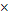 4n (отчетный год)Спортивная одежда61 797 9145n (отчетный год)Головные уборы(стр. 3 гр. 1/ стр. 1 гр. 1 Табл. 3)  стр. 1 гр. 1 Табл. 25n (отчетный год)Головные уборы20 995 9286n (отчетный год)Аксессуары одежды(стр. 4 гр. 1/ стр. 1 гр. 1 Табл. 3)  стр. 1 гр. 1 Табл. 26n (отчетный год)Аксессуары одежды26 823 056…n-1………n-5ГодыИндекс цен потребителей на отдельные непродовольственные товары (декабрь отчетного года к декабрю предыдущего года)Коэффициент для пересчета стоимости товаров из среднегодовых цен приобретения в цены конца годаА12n (2016)1,0731,036n-1 (2015)1,1101,054n-2 (2014)1,0501,025n-3 (2013)1,0501,027n-4 (2012)1,0601,030n-5 (2011)1,0721,035№ строкиГодДоля товаров, оставшаяся в наличии (расчет 1- результат по формуле 3)Коэффициент снижения стоимости за счет износа по мере эксплуатации (расчет  1- результат по формуле  5)АБ12По товарной группе 2 – одежда, бельеПо товарной группе 2 – одежда, бельеПо товарной группе 2 – одежда, бельеПо товарной группе 2 – одежда, белье1n (2016)0,99868712n-1 (2015)0,8147730,9093n-2 (2014)0,4175870,8004n-3 (2013)0,1522160,6675n-4 (2012)0,0394260,5006n-5 (2011)00,286№ строкиГодТоварооборот  в ценах приобретения(млн.  руб.)Коэффициент для пересчета из среднегодовых цен приобретения в цены конца года, в разахИндекс цен потребителей
(декабрь к декабрю), в разахТоварооборот в ценах конца отчетного года, млн. руб.Первоначальная стоимость товаров, оставшихся в наличии к концу отчетного года в ценах  конца отчетного года (млн. руб.)Текущая рыночная стоимость товаров, оставшихся в наличии к концу отчетного года в ценах  конца отчетного года (млн. руб.)АБ1234561n (2016)(стр.1 + стр.2+ стр.3+ стр.4+ стр.5+ стр.6 Табл.4)/1000стр.1 гр.2 Табл.5стр.1 гр.1 Табл.5Гр.1 х гр.2 д.т.Гр.4 х гр.1 Табл.6 по соответствующей строкеГр.5 х гр.2 Табл.6 по соответствующей строке1n (2016)1821014,21,0361,0731 886570,71 884 093,71884093,72n-1 (2015)1993903,41,0541,110Гр.1 х гр.2 х стр.1 гр.3 д. т.1 837 304,21 670 109,52n-1 (2015)1993903,41,0541,1102 254 989,11 837 304,21 670 109,53n-2 (2014)2007870,71,02471,050Гр.1 х гр.2 х стр.1 гр.3 х стр.2 гр.3 д. т.1 023 597,6818 878,13n-2 (2014)2007870,71,02471,0502 451 220,11 023 597,6818 878,14n-3 (2013)1924845,01,0271,050Гр.1 х гр.2 х стр.1 гр.3 х стр.2 гр.3хстр.3 гр.3 д.т.387 497,6257 460,94n-3 (2013)1924845,01,0271,0502 545 708,9387 497,6257 460,95n-4 (2012)1720495,61,0301,060Гр.1 х гр.2 х стр.1 гр.3 х стр.2 гр.3хстр.3 гр.3 х стр.4 гр.3 д.т.104 23452 1175n-4 (2012)1720495,61,0301,0602 643 789,5104 23452 1176n-5 (2011)1518397,01,03531,072Гр.1 х гр.2 х стр.1 гр.3 х стр.2 гр.3хстр.3 гр.3 х стр.4 гр.3 х стр.5 гр.3 д. т.006n-5 (2011)1518397,01,03531,0722 754 593,4007.Сумма строк
 с 1 по 6Сумма строк
 с 1 по 67.5 236 727,34 683 659,3